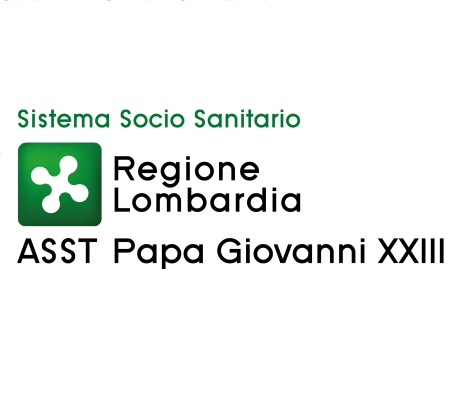 Politiche e gestione delle risorse umaneDirettore Angela ColicchioEsito procedura comparativa per l’assegnazione di una borsa di studio dell’importo annuo complessivo di Euro 18.000,00, in qualità di psicologo – Progetto Giocamico - UOC Psicologia.(deliberazione n. 1695 del 19.09.2019)NominativoTotalesu p. 50Motterlini Cristina30,30Belingheri Martina24,40Schmiedt Vanessa23,00